Павлодар қаласының білім беру бөлімі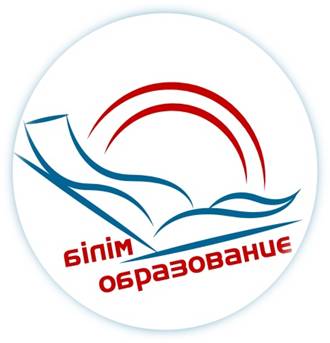       «Мектепке дейінгі тәрбие мен білім беру мазмұнын жаңарту» жоба аясында қалалық семинар БАҒДАРЛАМАСЫТақырыбы: «Мектеп жасына дейінгі балалардың музыкалық-ритмикалық қабілеттеін дамытуда дәстүрлі емес әдістер мен әдістерді қолдану»ПРОГРАММА городского семинара в рамках проекта «Обновление содержания дошкольного воспитания и образования» 
Тема:  «Использование нетрадиционных методов и приёмов в развитии музыкально-ритмических способностей дошкольников»Павлодар қ., 2024, наурызӨткізілу күні: 26.03.2024, 15.00-17.30Семинарды ұйымдастырушы: «Павлодар қаласының  № 53 сәбилер бақшасы» КМҚК, басшысының м.а. Кагабаева Динара ВалерьевнаТіркеу: 14.50-15.00 Форматы: тәжірибе алмасуМодератор: Н.Қ.Нұрғалиева., Павлодар қаласы білім беру бөлімінің әдіскеріСеминардың мақсаты: мектеп жасына дейінгі балалардың музыкакалық және ырғақтық қабілеттерін дамытуда дәстүрлі емес әдістерді қолдану тәжірибесімен таныстыруДата проведения:  26.03.2024, 15.00 – 17.30Организатор семинара: КГКП «Ясли-сад № 53 г. Павлодара», и.о. руководителя Кагабаева Динара ВалерьевнаРегистрация: 14.50-15.00 Формат: обмен опытомМодератор: Нургалиева Н.К., методист отдела образования г.ПавлодараЦель семинара: представить опыт использования нетрадиционных методов и приёмов в развитии музыкально-ритмических способностей дошкольников.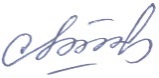 БекітемінӘдістемелік кабинетініңмеңгерушісі А. СипатоваИННОВАЦИЯЛЫҚ ПЕДАГОГИКАЛЫҚ ТӘЖІРИБЕНІ ТАНЫСТЫРУИННОВАЦИЯЛЫҚ ПЕДАГОГИКАЛЫҚ ТӘЖІРИБЕНІ ТАНЫСТЫРУИННОВАЦИЯЛЫҚ ПЕДАГОГИКАЛЫҚ ТӘЖІРИБЕНІ ТАНЫСТЫРУ15.00-15.20«Мектеп жасына дейінгі балалардың музыкалық-ритмикалық қабілеттеін дамытуда дәстүрлі емес әдістер мен әдістерді қолдану»Жылкайдарова Алия Амантаевна, «Павлодар қаласының № 43 сәбилер бақшасы» КМҚК музыка жетекшісі15.20-15.40«Мектеп жасына дейінгі балалардың музыкалық қабілеттерін дидактикалық ойындар арқылы дамыту»Ленкевич Елена Анатольевна, «Павлодар қаласының № 53 сәбилер бақшасы» КМҚК музыка жетекшісі15.40-16.00«Вокалдық терапия музыка сабағында балалардың денсаулығын жақсарту әдісі ретінде»Костенко Светлана Викторовна, «Павлодар қаласының № 4 сәбилер бақшасы» КМҚК музыка жетекшісі16.00-16.20 «Ән айту мектеп жасына дейінгі балалардың музыкалық есту қабілетін дамыту құралы ретінде»Черникова Татьяна Владимировна, «Павлодар қаласының № 14 сәбилер бақшасы» КМҚК музыка жетекшісі16.20-16.40«Ұйымдастырылған іс-әрекет барысында музыкалық ойындарды пайдалану»Арынова Айжан, «Павлодар қаласының № 9 сәбилер бақшасы» КМҚК музыка жетекшісі16.40-17.00Қатысушылармен диалогНұргүл Қайроллақызы Нұрғалиева, Павлодар қаласы білім беру бөлімінің әдіскері17.00-17.20ҚорытындыҚатысушыларПРЕЗЕНТАЦИЯ ИННОВАЦИОННОГО ПЕДАГОГИЧЕСКОГО ОПЫТАПРЕЗЕНТАЦИЯ ИННОВАЦИОННОГО ПЕДАГОГИЧЕСКОГО ОПЫТАПРЕЗЕНТАЦИЯ ИННОВАЦИОННОГО ПЕДАГОГИЧЕСКОГО ОПЫТА15.00-15.20«Использование нетрадиционных методов и приемов в развитии музыкально-ритмических способностей дошкольников»Жылкайдарова Алия Амантаевна, музыкальный руководитель КГКП «Ясли-сад № 43 города Павлодара» 15.20-15.40«Развитие музыкальных способностей детей дошкольного возраста посредством дидактических игр» Ленкевич Елена Анатольевна, музыкальный руководитель КГКП «Ясли-сад № 53 города Павлодара»15.40-16.00«Вокалотерапия, как метод оздоровления детей на музыкальных занятиях»Костенко Светлана Викторовна, музыкальный руководитель КГКП «Ясли-сад № 4 города Павлодара»16.00-16.20«Распевка как средство развитие музыкального слуха у детей дошкольного возраста»Черникова Татьяна Владимировна, музыкальный руководитель КГКП «Ясли-сад № 14 города Павлодара»16.20-16.40«Использование музыкальных игр в организованной  деятельности»Арынова Айжан, музыкальный руководитель КГКП «Ясли-сад № 9 города Павлодара»16.40-17.00Диалог с участниками. Нургалиева Нургуль Кайроллаевна, методист отдела образования г.Павлодара17.00-17.20Рефлексия.Участники